Hãy chọn phương án trả lời đúng nhất trong các câu hỏi sau:Câu 1: Khoảng 8000 năm trước, sự ra đời của ngành nào dẫn đến việc con người ít dịch chuyển hơn, dẫn đến các khu dân cư được hình thành ?A. Nông nghiệp				B. Chăn nuôiC. Đúc đồng					D. Đánh bắtCâu 2: Nhà ở bao gồm các phần chính sau A. móng nhà, sàn nhà, khung nhà, tường nhà, mái nhà, cửa ra vào, cửa sổ.B.  sàn nhà, khung nhà, tườngC. móng nhà, khung nhà, tường, cửa ra vào, cửa sổD. móng nhà, sàn nhà, tường, mái nhà, cửa sổCâu 3: Nhà ở có đặc điểm chung vềA. kiến trúc và màu sắc.		B. cấu tạo và phân chia các khu vực chức năng.C. vật liệu xây dựng và cấu tạo.	D. kiến trúc và phân chia các khu vực chức năng.Câu 4: “Nhà được thiết kế có hệ thống phao dưới sàn giúp nhà có thể nổi trên mặt nước. Nhà có thể di động hoặc cố định” là đặc điểm của kiểu kiến trúc nhà ở nào ở Việt Nam.A. Nhà mặt phố.                                           B. Nhà chung cư.C. Nhà sàn.                                                   D. Nhà nổi.Câu 5: Vì sao người dân ở vùng núi thường làm nhà ở kiểu nhà sàn?A. Vì xung quanh khu vực nhà ở trống trãi, địa hình bằng phẳng, có nhiều gỗ nên việc làm nhà sàn sẽ thuận lợi hơn.	B. Vì xung quanh khu vực nhà ở có nhiều gỗ nên việc làm nhà sàn sẽ thuận lợi và thẩm mĩ hơn.C. Vì xung quanh khu vực nhà ở có nhiều thú dữ, địa hình bằng phẳng, và sống tách biệt với mọi người.D. Vì xung quanh khu vực nhà ở có nhiều thú dữ, địa hình không bằng phẳng, có nhiều gỗ nên việc làm nhà sàn sẽ thuận lợi hơn.Câu 6: Đây là khu vực chức năng nào của nhà ở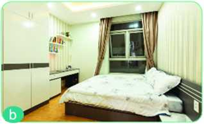 A. Khu vực nghỉ ngơi.B. Khu vực thờ cúng.C. Khu vực nấu ăn.D. Khu vực vệ sinh.Câu 7: Căn cứ vào hoạt động của các gia đình, nơi ở thường có mấy khu chính?A. 5						B. 6C. 7						D. 8Câu 8: Khu vực chức năng nào là nơi để gia chủ tiếp khách và các thành viên trong gia đình trò chuyện?A. Khu vực sinh hoạt chung.			B. Khu vực nghỉ ngơi.C. Khu vực thờ cúng.				D. Khu ăn uống.Câu 9: Vì sao nhà nổi có thể nổi được trên mặt nướcA. do có tường nhẹB. Có hệ thống phao dưới sànC. mái nhà rất nhẹD. Có sàn nhẹCâu 10: Loại nhà cố định, xây dựng trên mặt đất, nhiều tầng. Có không gian riêng cho các hộ gia đình và không gian chung như khu để xe, mua bán, sinh hoạt cộng đồng.Nhà nông thôn truyền thốngNhà sànChung cưNhà mặt phốCâu 11: Nhà nổi thường có ở khu vực nào?A. Tây BắcB. Tây nguyênC. Đồng bằng sông Cửu LongD. Trung du Bắc bộCâu 12: Gạch dùng trong xây dựng được nung ở nhiệt độ bao nhiêu?A. 1100oC					B. 1200oCC. 1300oC					D. 1400oCCâu 13: Trộn vữa, xây tường thuộc giai đoạn nào trong xây dựng nhà ở?Chuẩn bị xây nhàThiết kếThi công thôHoàn thiệnCâu 14: Phát biểu đúng về vật liệu xây dựng nhà ở làA. Để xây dựng nhà ở, vật liệu chỉ đóng vai trò ảnh hưởng tới chất lượng và tính thẩm mĩ của công trình.B. Việc khai thác vật liệu có sẵn trong tự nhiên để làm nhà không làm ảnh hưởng tới môi trường.C. Trong quá trình xây dựng nhà, vật liệu tự nhiên không thể kết hợp được với vật liệu nhân tạo.D. Vật liệu xây dựng ảnh hưởng tới tuổi thọ, chất lượng và tính thẩm mĩ của công trình.Câu 15: Các vật liệu nào sau đây dùng để tạo ra “bê tông xây dựng”?A. Nước, xi măng, cát			B. Nước, xi măng, ngói.C. Nước, xi măng, đá nhỏ		D. Nước, xi măng, ngói.Câu 16: Cho biết quy trình xây dựng nhà ở gồm mấy bước chính?A. 4B. 3C. 2D. 1Câu 17: Trong bước “Hoàn thiện” ngôi nhà, gồm có các công việc chính nào? A. Trát và sơn tường, lát nền, làm hệ thống điện, nước và nội thất.B. Làm mái, lắp khung cửa, lắp đặt hệ thống điện, nước và nội thất.C. Trát và sơn tường, lát nền, lắp đặt các thiết bị điện, nước và nội thất.D. Trát và sơn tường, lát nền, làm móng nhà, làm khung tường. Câu 18: Để tạo ra “vữa xây dựng” trong xây dựng nhà ở ta cần kết hợp xi măng, nước với vật liệuA. Gỗ.                                B. Đá.                         C. Cát.                           D. Thép.Câu 19: Người thiết kế, tổ chức thi công, kiểm sát, giám sát quá trình thi công của các công trình xây dựng để đảm bảo đúng thiết kế được gọi làA. Kĩ sư.                   B. Kiến trúc sư.            C. Thợ hồ.                    D. Lao công. Câu 20: Những vật liệu nào sau đây thuộc nhóm vật liệu có sẵn trong thiên nhiênA. Gỗ, thép, gạch nung.                                       B. Thạch cao, kính, tre, cát.C. Đất, đá, thép, thạch cao.                                  D. Gỗ, đất, đá, tre, cát.Câu 21: Sắp xếp các hình dưới đây theo thứ tự các bước chính xây dựng nhà ở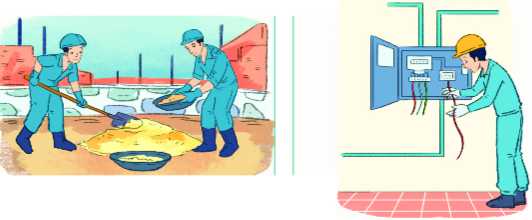 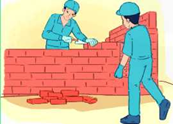 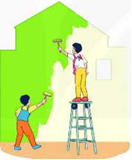 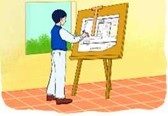 A. a-b-c-d-e.                    B. b-c-d-e-a.                    C. c-d-e-a-b.                  D. e-a-c-b-d.Câu 22: Ứng dụng chính của gạch, ngói trong xây dựng nhà ởA. Làm tường nhà, mái nhà.B. Làm nội thất.C. Kết hợp với xi măng tạo ra vữa xây dựng.D. Kết hợp với đá tạo ra bê tôngCâu 23: Ngôi nhà thông minh có những đặc điểm A. Tính tiện nghi, tính an toàn, tiết kiệm năng lượngB. Tính tự động, tính an toàn, tính tiện nghiC. Tính tiện nghi, tính tiết kiệm năng lượng, tính tự độngD. Tính tiết kiệm năng lượng, tính an toàn, tính tự độngCâu 24: Thói quen không sử dụng tiết kiệm điện năngA. Tan học tắt đèn phòng họcB. Khi xem tivi, tắt đèn bàn học.	C. Bật đèn phòng tắm, phòng vệ sinh suốt ngày đêm.	D. Khi ra khỏi nhà, tắt điện các phòng.  Câu 25: Mô tả nào sau đây nói nên tác dụng của hệ thống camera giám sát an ninhA. Ở một vài nơi trong nhà, đèn tự động bật lên khi trời tối, tắt đi khi trời sángB. Người đi tới đâu, hệ thống đèn tương ứng tự động bật để chiếu sángC. Có màn hình cho biết hình ảnh của người khách đang đứng ở cửa ra vàoD. Trước khi có người về, nhiệt độ phòng giảm xuống cho đủ mát.Câu 26: Mô tả nào sau đây thể hiện rõ nét tính an toàn cao của ngôi nhà thông minhA. Người đi tới đâu, đèn tự động bật để chiếu sáng.	B. Chạm nút “Đi ngủ” trên màn hình điện thoại thì điện được tắt, rèm được kéo vào, cửa được đóng.	C. Điều hòa tự điều chỉnh nhiệt độ phòng phù hợp với điều kiện tự nhiên xung quanh.    D. Còi báo cháy kêu khi phát hiện nồng độ khói trong nhà vượt ngưỡng an toànCâu 27: Trong ngôi nhà thông minh, “hệ thống kiểm soát nhiệt độ” gồm các điều khiển như:A. Điều khiển camera, điều khiển khóa cửa, điều khiển thiết bị báo cháy.B. Điều khiển hệ thống âm thanh, điều khiển ti vi.C. Điều khiển lò vi sóng, điều khiển bình nóng lạnh.		D. Điều khiển điều hòa nhiệt độ, điều khiển hệ thống quạt.Câu 28: Mô tả sau: “Khói trong phòng bếp bốc lên, ngay lập tức chuông báo động vang lên” thể hiện đặc điểm nào của ngôi nhà thông minh?A. Tiện ích					B. Tiện ích, tự độngC. An toàn, an ninh			D. Tiết kiệm năng lượngCâu 29: Vì sao các thiết bị công nghệ trong ngôi nhà thông minh giúp tiết kiệm năng lượng.   A. Thiết kế nhà bảo đảm tính thông thoáng, tăng cường sử dụng ánh sáng tự nhiên.B. Các thiết bị công nghệ sẽ điều khiển việc sử dụng hợp lí các nguồn năng lượng trong nhà.C. Các thiết bị công nghệ sẽ điều khiển, giám sát việc sử dụng hợp lí các nguồn năng lượng trong nhà.D. Lựa chọn và sử dụng các thiết bị, đồ dùng đúng cách, tiết kiệm năng lượng.Câu 30: Đèn tự động bật lên và chuông tự động kêu khi có người lạ di chuyển trong nhà?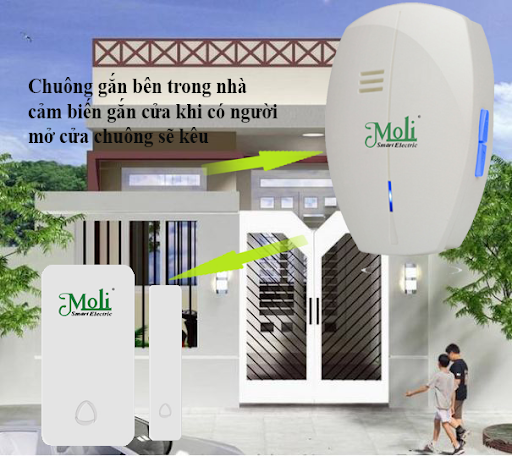 A. Hệ thống an ninhB. Hệ thống chiếu sangC. Hệ thống điều khiển nhiệt độ tự độngD. Hệ thống điều khiển các thiết bị gia dụngCâu 31: Đâu là cách giúp tiết kiệm điện khi sử dụng tủ lạnh? A. Cất thức ăn còn nóng vào tủ lạnhB. Hạn chế số lần và thời gian mở cửa tủ lạnhC. Sử dụng tủ lạnh có dung tích lớn cho gia đình ít ngườiD. Không đóng chặt cửa tủ lạnh khiến hơi lạnh thất thoát ra ngoàiCâu 32: Điều khiển lò vi sóng, điều khiển bình nóng lạnh trong ngôi nhà thông minh thuộc nhóm hệ thống nào sau đây?A. Hệ thống chiếu sáng.				B. Hệ thống kiểm soát nhiệt độ.	C. Hệ thống giải trí.					D. Hệ thống điều khiển thiết bị gia dụng.Hãy chọn phương án trả lời đúng nhất trong các câu hỏi sau:Câu 1: Vai trò của nhà ở đối với con người làA. Là công trình được xây dựng với mục đích để ở, bảo vệ con người trước những tác động xấu của thiên nhiên, xã hội và phục vụ các nhu cầu sinh hoạt của cá nhân hoặc hộ gia đình.B. Là công trình được xây dựng với mục đích không để ở, bảo vệ con người trước những tác động xấu của thiên nhiên và xã hội, phục vụ các nhu cầu sinh hoạt của cá nhân hoặc hộ gia đình.C. Là công trình được xây dựng với mục đích để ở, bảo vệ con người trước những tác động xấu của thiên nhiên và xã hội, không phục vụ các nhu cầu sinh hoạt của cá nhân hoặc hộ gia đình.D. Là công trình được xây dựng với mục đích để ở, bảo vệ con người trước những tác động xấu của thiên nhiên, phục vụ các nhu cầu sinh hoạt của cá nhân hoặc hộ gia đìnhCâu 2: Đặc điểm nào sau đây là thuộc nhà ở thành phố, thị xã?A. Nhà có nhà phụ là bếp và chỗ để dụng cụB. Nhà xây nhiều tầng, có khu vệ sinh kín đáo, cùng với nơi tắm, giặtC. Nhà vệ sinh thường tách biệt so với nhà ở chínhD. Nhà chỉ có 1 phòng sinh hoạt lớn gồm phòng thờ, phòng ngủ, …Câu 3: Có mấy kiểu kiến trúc nhà ở đặc trưng của Việt Nam ?A. 2.                             B.  3.	C. 4.                                  D. 5.Câu 4: “Nhà được thiết kế có hệ thống phao dưới sàn giúp nhà có thể nổi trên mặt nước. Nhà có thể di động hoặc cố định” là đặc điểm của kiểu kiến trúc nhà ở nào ở Việt Nam.A. Nhà mặt phố.                                           B. Nhà chung cư.C. Nhà sàn.                                                   D. Nhà nổi.Câu 5: Vì sao người dân ở vùng núi thường làm nhà ở kiểu nhà sàn?A. Vì xung quanh khu vực nhà ở trống trãi, địa hình bằng phẳng, có nhiều gỗ nên việc làm nhà sàn sẽ thuận lợi hơn.	B. Vì xung quanh khu vực nhà ở có nhiều gỗ nên việc làm nhà sàn sẽ thuận lợi và thẩm mĩ hơn.C. Vì xung quanh khu vực nhà ở có nhiều thú dữ, địa hình bằng phẳng, và sống tách biệt với mọi người.D. Vì xung quanh khu vực nhà ở có nhiều thú dữ, địa hình không bằng phẳng, có nhiều gỗ nên việc làm nhà sàn sẽ thuận lợi hơn.Câu 6: Đây là khu vực chức năng nào của nhà ở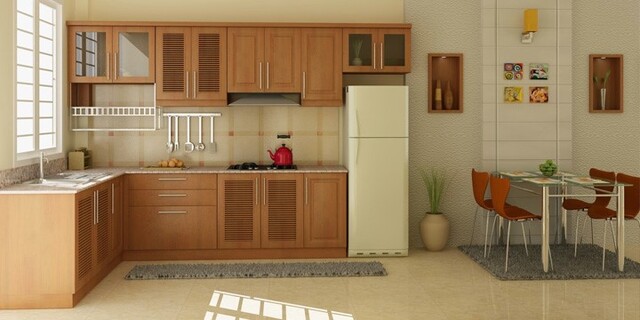 A. Khu vực nghỉ ngơi.B. Khu vực thờ cúng.C. Khu vực nấu ăn.D. Khu vực vệ sinh.Câu 7: Căn cứ vào hoạt động của các gia đình, nơi ở thường có mấy khu chính?A. 5						B. 6C. 7						D. 8Câu 8: Khu vực chức năng nào là nơi để gia chủ tiếp khách và các thành viên trong gia đình trò chuyện?A. Khu vực sinh hoạt chung.			B. Khu vực nghỉ ngơi.C. Khu vực thờ cúng.				D. Khu ăn uống.Câu 9: Vì sao nhà nổi có thể nổi được trên mặt nướcA. do có tường nhẹB. Có hệ thống phao dưới sànC. mái nhà rất nhẹD. Có sàn nhẹCâu 10: Loại nhà cố định, xây dựng trên mặt đất, nhiều tầng. Có không gian riêng cho các hộ gia đình và không gian chung như khu để xe, mua bán, sinh hoạt cộng đồng.A. Nhà nông thôn truyền thốngB. Nhà sànC. Chung cưD. Nhà mặt phốCâu 11: Nhà nổi thường có ở khu vực nào?A. Tây BắcB. Tây nguyênC. Đồng bằng sông Cửu LongD. Trung du Bắc bộCâu 12: Gạch dùng trong xây dựng được nung ở nhiệt độ bao nhiêu?A. 1100oC					B. 1200oCC. 1300oC					D. 1400oCCâu 13: Trộn vữa, xây tường thuộc giai đoạn nào trong xây dựng nhà ở?A. Chuẩn bị xây nhàB. Thiết kếC. Thi công thôD. Hoàn thiệnCâu 14: Phát biểu đúng về vật liệu xây dựng nhà ở làA. Để xây dựng nhà ở, vật liệu chỉ đóng vai trò ảnh hưởng tới chất lượng và tính thẩm mĩ của công trình.B. Việc khai thác vật liệu có sẵn trong tự nhiên để làm nhà không làm ảnh hưởng tới môi trường.C. Trong quá trình xây dựng nhà, vật liệu tự nhiên không thể kết hợp được với vật liệu nhân tạo.D. Vật liệu xây dựng ảnh hưởng tới tuổi thọ, chất lượng và tính thẩm mĩ của công trình.Câu 15: Các vật liệu nào sau đây dùng để tạo ra “bê tông xây dựng”?A. Nước, xi măng, cát			B. Nước, xi măng, ngói.C. Nước, xi măng, đá nhỏ		D. Nước, xi măng, ngói.Câu 16: Cho biết quy trình xây dựng nhà ở gồm mấy bước chính?A. 4B. 3C. 2D. 1Câu 17: Trong bước “Hoàn thiện” ngôi nhà, gồm có các công việc chính nào? A. Trát và sơn tường, lát nền, làm hệ thống điện, nước và nội thất.B. Làm mái, lắp khung cửa, lắp đặt hệ thống điện, nước và nội thất.C. Trát và sơn tường, lát nền, lắp đặt các thiết bị điện, nước và nội thất.D. Trát và sơn tường, lát nền, làm móng nhà, làm khung tường. Câu 18: Để tạo ra “vữa xây dựng” trong xây dựng nhà ở ta cần kết hợp xi măng, nước với vật liệuA. Gỗ.                                B. Đá.                         C. Cát.                           D. Thép.Câu 19: Người thiết kế, tổ chức thi công, kiểm sát, giám sát quá trình thi công của các công trình xây dựng để đảm bảo đúng thiết kế được gọi làA. Kĩ sư.                   B. Kiến trúc sư.            C. Thợ hồ.                    D. Lao công. Câu 20: Những vật liệu nào sau đây thuộc nhóm vật liệu có sẵn trong thiên nhiênA. Gỗ, thép, gạch nung.                                       B. Thạch cao, kính, tre, cát.C. Đất, đá, thép, thạch cao.                                  D. Gỗ, đất, đá, tre, cát.Câu 21: Sắp xếp các hình dưới đây theo thứ tự các bước chính xây dựng nhà ởA. a-b-c-d-e.                    B. b-c-d-e-a.                    C. c-d-e-a-b.                  D. e-a-c-b-d.Câu 22: Ứng dụng chính của gạch, ngói trong xây dựng nhà ởA. Làm tường nhà, mái nhà.B. Làm nội thất.C. Kết hợp với xi măng tạo ra vữa xây dựng.D. Kết hợp với đá tạo ra bê tôngCâu 23: Ngôi nhà thông minh có những đặc điểm A. Tính tiện nghi, tính an toàn, tiết kiệm năng lượngB. Tính tự động, tính an toàn, tính tiện nghiC. Tính tiện nghi, tính tiết kiệm năng lượng, tính tự độngD. Tính tiết kiệm năng lượng, tính an toàn, tính tự độngCâu 24: Thói quen không sử dụng tiết kiệm điện năngA. Tan học tắt đèn phòng họcB. Khi xem tivi, tắt đèn bàn học.	C. Bật đèn phòng tắm, phòng vệ sinh suốt ngày đêm.	D. Khi ra khỏi nhà, tắt điện các phòng.  Câu 25: Mô tả nào sau đây nói nên tác dụng của hệ thống camera giám sát an ninhA. Ở một vài nơi trong nhà, đèn tự động bật lên khi trời tối, tắt đi khi trời sángB. Người đi tới đâu, hệ thống đèn tương ứng tự động bật để chiếu sángC. Có màn hình cho biết hình ảnh của người khách đang đứng ở cửa ra vàoD. Trước khi có người về, nhiệt độ phòng giảm xuống cho đủ mát.Câu 26: Mô tả nào sau đây thể hiện rõ nét tính an toàn cao của ngôi nhà thông minhA. Người đi tới đâu, đèn tự động bật để chiếu sáng.	B. Chạm nút “Đi ngủ” trên màn hình điện thoại thì điện được tắt, rèm được kéo vào, cửa được đóng.	C. Điều hòa tự điều chỉnh nhiệt độ phòng phù hợp với điều kiện tự nhiên xung quanh.    D. Còi báo cháy kêu khi phát hiện nồng độ khói trong nhà vượt ngưỡng an toànCâu 27: Trong ngôi nhà thông minh, “hệ thống kiểm soát nhiệt độ” gồm các điều khiển như:A. Điều khiển camera, điều khiển khóa cửa, điều khiển thiết bị báo cháy.B. Điều khiển hệ thống âm thanh, điều khiển ti vi.C. Điều khiển lò vi sóng, điều khiển bình nóng lạnh.		D. Điều khiển điều hòa nhiệt độ, điều khiển hệ thống quạt.Câu 28: Mô tả sau: “Khói trong phòng bếp bốc lên, ngay lập tức chuông báo động vang lên” thể hiện đặc điểm nào của ngôi nhà thông minh?A. Tiện ích					B. Tiện ích, tự độngC. An toàn, an ninh			D. Tiết kiệm năng lượngCâu 29: Vì sao các thiết bị công nghệ trong ngôi nhà thông minh giúp tiết kiệm năng lượng.   A. Thiết kế nhà bảo đảm tính thông thoáng, tăng cường sử dụng ánh sáng tự nhiên.B. Các thiết bị công nghệ sẽ điều khiển việc sử dụng hợp lí các nguồn năng lượng trong nhà.C. Các thiết bị công nghệ sẽ điều khiển, giám sát việc sử dụng hợp lí các nguồn năng lượng trong nhà.D. Lựa chọn và sử dụng các thiết bị, đồ dùng đúng cách, tiết kiệm năng lượng.Câu 30: Chức năng điểu kiển tủ lạnh thuộc nhóm hệ thống nào của ngôi nhà thông minh ?A. Nhóm hệ thống an ninh, an toànB. Nhóm hệ thống giải tríC. Nhóm hệ thống điều khiển thiết bị gia dụngD. Nhóm hệ thống chiếu sángCâu 31: Đâu là cách giúp tiết kiệm điện khi sử dụng tủ lạnh? A. Cất thức ăn còn nóng vào tủ lạnhB. Hạn chế số lần và thời gian mở cửa tủ lạnhC. Sử dụng tủ lạnh có dung tích lớn cho gia đình ít ngườiD. Không đóng chặt cửa tủ lạnh khiến hơi lạnh thất thoát ra ngoàiCâu 32: Điều khiển lò vi sóng, điều khiển bình nóng lạnh trong ngôi nhà thông minh thuộc nhóm hệ thống nào sau đây?A. Hệ thống chiếu sáng.				B. Hệ thống kiểm soát nhiệt độ.	C. Hệ thống giải trí.					D. Hệ thống điều khiển thiết bị gia dụng.TRƯỜNG THCS GIA THỤYTỔ TOÁN – LÝĐề 601ĐỀ KIỂM TRA GIỮA HỌC KỲ I CÔNG NGHỆ 6Năm học: 2021 – 2022Ngày kiểm tra: 25/10/2021Thời gian làm bài: 45 phútTRƯỜNG THCS GIA THỤYTỔ TOÁN - LÝHƯỚNG DẪN CHẤM ĐỀ KIỂM TRA GIỮA KÌ IMÔN CÔNG NGHỆ 6 – ĐỀ 601Câu12345678Đáp ánAABDDAAAĐiểm0,30,40,30,30,30,30,30,4Câu910111213141516Đáp ánBCCBCDCBĐiểm0,30,30,30,30,30,40,30,4Câu1718192021222324Đáp ánCCADDAACĐiểm0,30,30,30,30,30,30,30,3Câu2526272829303132Đáp ánCDDCCABDĐiểm0,30,30,30,30,30,30,30,3BAN GIÁM HIỆU Phạm Thị Hải VânTỔ NHÓM CHUYÊN MÔNTrần Thị Huệ ChiNGƯỜI RA ĐỀVũ Hồng AnhTRƯỜNG THCS GIA THỤYTỔ TOÁN – LÝĐề 602ĐỀ KIỂM TRA GIỮA HỌC KỲ I CÔNG NGHỆ 6Năm học: 2021 – 2022Ngày kiểm tra: 25/10/2021Thời gian làm bài: 45 phútTRƯỜNG THCS GIA THỤYTỔ TOÁN - LÝHƯỚNG DẪN CHẤM ĐỀ KIỂM TRA GIỮA KÌ IMÔN CÔNG NGHỆ 6 – ĐỀ 602Câu12345678Đáp ánABBDDCAAĐiểm0,30,40,30,30,30,30,30,4Câu910111213141516Đáp ánBCCBCDCBĐiểm0,30,30,30,30,30,40,30,4Câu1718192021222324Đáp ánCCADDAACĐiểm0,30,30,30,30,30,30,30,3Câu2526272829303132Đáp ánCDDCCCBDĐiểm0,30,30,30,30,30,30,30,3BAN GIÁM HIỆU Phạm Thị Hải VânTỔ NHÓM CHUYÊN MÔNTrần Thị Huệ ChiNGƯỜI RA ĐỀVũ Hồng Anh